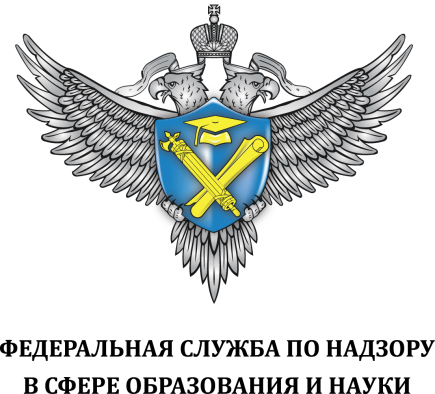 Сведения по показателям аккредитационного мониторингаРуководитель 							образовательной организации А.В. Ионов		Подпись_____________Наименование образовательной организацииМУНИЦИПАЛЬНОЕ ОБЩЕОБРАЗОВАТЕЛЬНОЕ УЧРЕЖДЕНИЕ "СРЕДНЯЯ ОБЩЕОБРАЗОВАТЕЛЬНАЯ ШКОЛА № 63 С УГЛУБЛЕННЫМ ИЗУЧЕНИЕМ ОТДЕЛЬНЫХ ПРЕДМЕТОВ" ЛЕНИНСКОГО РАЙОНА ГОРОДА САРАТОВАОГРН образовательной организации1036405304430Уровень образованияНачальное общее образование Показатель1.  Наличие электронной информационно-образовательной средыПоказатель1.  Наличие электронной информационно-образовательной среды1.  Личный кабинет в федеральной государственной информационной системе «Моя школа»Ссылка на ресурс, подтверждающий критерийhttps://shkola63saratov-r64.gosweb.gosuslugi.ru/roditelyam-i-uchenikam/fgis-moya-shkola/ Имеется2.  Локальный нормативный акт об электронной информационно-образовательной средеСсылка на ресурс, подтверждающий критерийhttps://shkola63saratov-r64.gosweb.gosuslugi.ru/netcat_files/30/69/Polozhenie_ob_elektronnoy_informatsionno_obrazovatel_noy_srede_MOU_SOSh_63_s_UIP_2023.pdf  Имеется3.  Наличие доступа к цифровой (электронной) библиотеке и/ или иным электронным образовательным ресурсамСсылка на ресурс, подтверждающий критерийhttps://shkola63saratov-r64.gosweb.gosuslugi.ru/pedagogam-i-sotrudnikam/obrazovatelnye-resursy/ Имеется4.  Наличие доступа к электронной системе учета обучающихся, учета и хранения их образовательных результатов (электронный журнал, электронный дневник)Ссылка на ресурс, подтверждающий критерийhttps://shkola63saratov-r64.gosweb.gosuslugi.ru/pedagogam-i-sotrudnikam/elektronnyy-zhurnal/ Имеется5.  Наличие доступа к электронным портфолио обучающихсяСсылка на ресурс, подтверждающий критерийhttps://shkola63saratov-r64.gosweb.gosuslugi.ru/roditelyam-i-uchenikam/elektronnoe-portfolio-obuchayuschegosya/ Имеется6.  Наличие доступа к учебному плану, рабочим программам учебных предметов, учебных курсов (в том числе внеурочной деятельности), учебных модулей начального общего образованияСсылка на ресурс, подтверждающий критерий https://shkola63saratov-r64.gosweb.gosuslugi.ru/ofitsialno/obrazovanie-programmy/   Имеется7.  Доступ к сети «Интернет»Ссылка на ресурс, подтверждающий критерийhttps://zakupki.gov.ru/epz/contract/contractCard/common-info.html?reestrNumber=1771047437523000107 https://shkola63saratov-r64.gosweb.gosuslugi.ru/netcat_files/30/69/Vypiska_iz_perechnya._Prilozhenie_1_k_Zayavke_2.pdf ИмеетсяПоказатель2.  Участие обучающихся в оценочных мероприятиях, проведенных в рамках мониторинга системы образованияПоказатель2.  Участие обучающихся в оценочных мероприятиях, проведенных в рамках мониторинга системы образованияУчастие обучающихся в оценочных мероприятияхhttps://shkola63saratov-r64.gosweb.gosuslugi.ru/netcat_files/30/69/spravka_po_itogam_VPR_2022_2023.pdf даПоказатель3.  Доля педагогических работников, имеющих первую или высшую квалификационные категории, ученое звание и (или) ученую степень и (или) лиц, приравненных к ним, в общей численности педагогических работников, участвующих в реализации основной образовательной программы начального общего образованияПоказатель3.  Доля педагогических работников, имеющих первую или высшую квалификационные категории, ученое звание и (или) ученую степень и (или) лиц, приравненных к ним, в общей численности педагогических работников, участвующих в реализации основной образовательной программы начального общего образованияКоличество педагогических работников, имеющих первую или высшую квалификационные категории по должности «Учитель» и (или) «Преподаватель», ученое звание и (или) ученую степень (в том числе богословскими учеными степенями и званиями) и лиц, приравненных к ним, участвующих в реализации учебного плана основной образовательной программы начального общего образованияhttps://shkola63saratov-r64.gosweb.gosuslugi.ru/netcat_files/30/69/pedagogi_NOO_3_.pdf?1697627328  24Общее количество педагогических работников, участвующих в реализации образовательной программы начального общего образованияhttps://shkola63saratov-r64.gosweb.gosuslugi.ru/netcat_files/30/69/pedagogi_NOO_3_.pdf?1697627328 29Показатель4.  Доля педагогических работников, прошедших повышение квалификации по профилю педагогической деятельности за последние 3 года, в общем числе педагогических работников, участвующих в реализации основной образовательной программы начального общего образованияПоказатель4.  Доля педагогических работников, прошедших повышение квалификации по профилю педагогической деятельности за последние 3 года, в общем числе педагогических работников, участвующих в реализации основной образовательной программы начального общего образованияКоличество педагогических работников, прошедших повышение квалификации по профилю педагогической деятельности за последние 3 года, участвующих в реализации учебного плана основной образовательной программы начального общего образованияhttps://shkola63saratov-r64.gosweb.gosuslugi.ru/netcat_files/30/69/pedagogi_NOO_3_.pdf?1697627328 29Общее количество педагогических работников, участвующих в реализации учебного плана основной образовательной программы начального общего образованияhttps://shkola63saratov-r64.gosweb.gosuslugi.ru/netcat_files/30/69/pedagogi_NOO_3_.pdf?1697627328 29